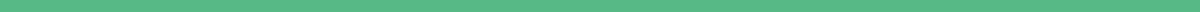 2022 Meade County LeadershipOVERVIEWA nine-month program for area businesses to send their employees for community strengthening and professional development. This program will meet in nine sessions. Nine monthly classes and one overnight retreat. Each class will be a duo of hands-on learning about the impacts of Meade County and having a structured lesson around the site visit. GOALSTeach up-and-coming leaders about the multi-facets of Meade County so they can utilize the strengths of the community in the future. Strengthen our business community by teaching college-level professional development and showing what strong leadership looks like in 2022. SPECIFICATIONSMeade County Chamber members will send employees with potential leadership abilities in business, civics, or nonprofit activities. The nine-month program runs from September 2022 through May 2023. May has a one-day session and the May Chamber Luncheon for the recognition of the graduating class. Classes are held once a month for a total of 9 sessions, including the Opening Session. The opening retreat session is tentatively set to take place in Frankfort and will include an overnight stay September 8-9. Attendance at each of these sessions is encouraged but only two non-consecutive classes can be missed and still be eligible for graduation. Tuition for Leadership Meade County is $550. Includes the hotel cost and lunch associated with each session, any dinners will be separate. The tuition may be paid by the individual, employer, agency, organization, or another source. Partial scholarships can be discussed at a future date. LEAD UPApplication ProcessThese items should be submitted by each candidate:Application formResumeLetter of RecommendationIndependent candidates should submit a letter of recommendation from an individual that they see as a leader and they will have to give that justification. Candidates from sponsor/employer will require a letter from inside their sponsoring company.CURRICULUM Retreat and Opening SessionFrankfort, KY. Travel time 1 hr. 31 minutes. https://castleandkey.com/ Day 1 - Tour of Castle and Key Distillery. Explore how Castle and Key took an abandoned site and brought it back to life. Dinner and hotel after. Day 2 - KY Chamber with class, KY Economic Development, and Capital Tour. Potential Classes and LocationsMeade County Growing Business and Industry  II.	How the past shaped us  III.	How our co-op powers our Community with MC RECC IV.	Elizabethtown and supporting regional expansion V. 	Meade County Schools and how investment in education is the future VI. 	Fort Knox - how the Army and the community support each other VII. 	Natural Resources VIII.	Tour of the County and Reflection Roundtable   